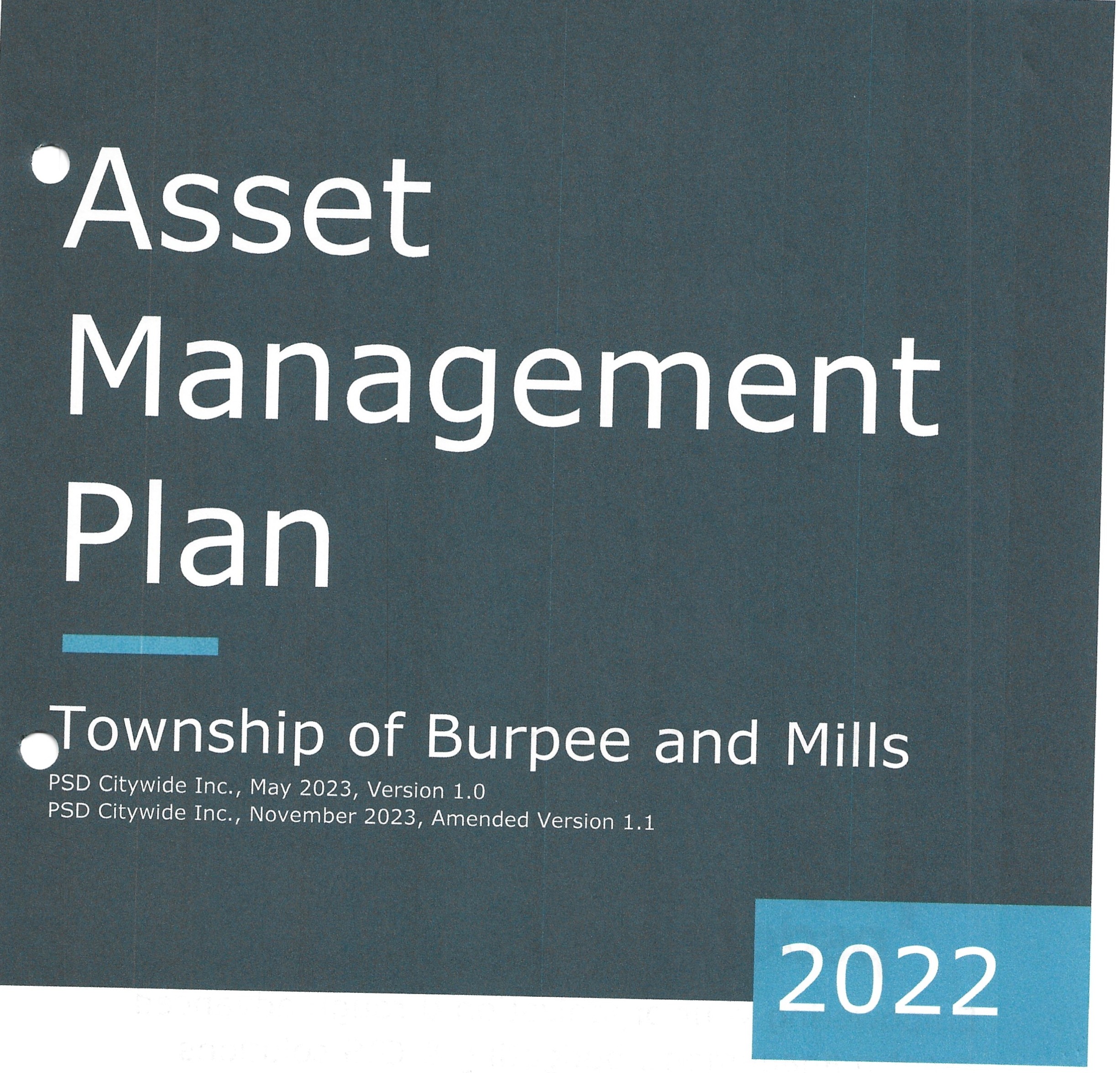 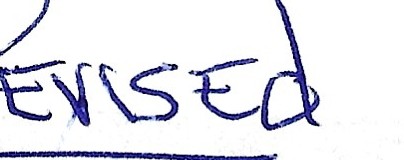 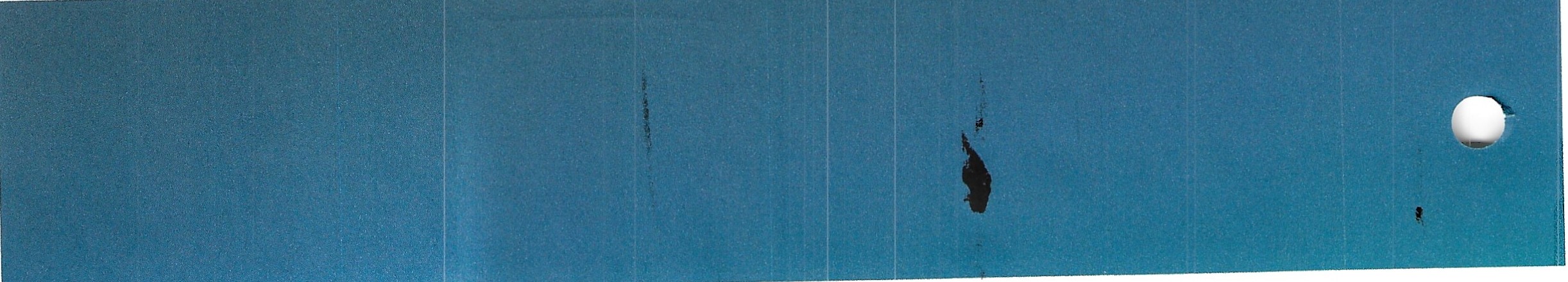 This Asset Management Program was prepared by: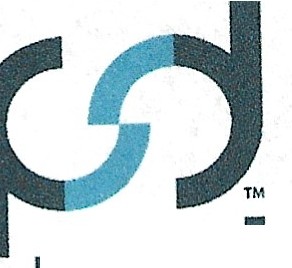 TMpsdcitywideEmpowering your organization through advanced asset management, budgeting & GIS solutions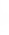 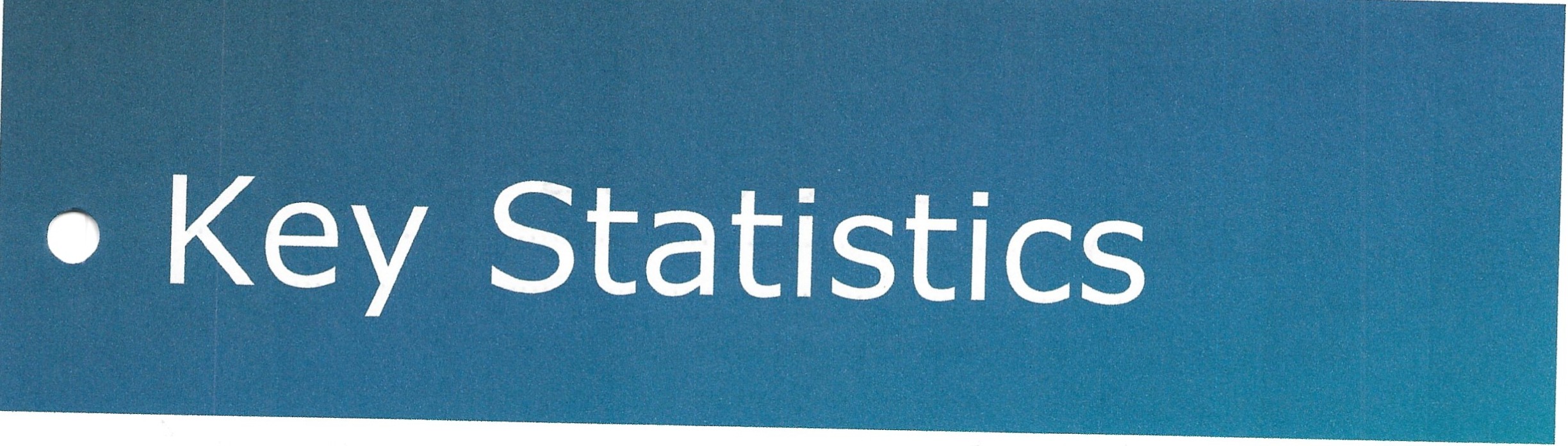 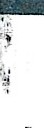 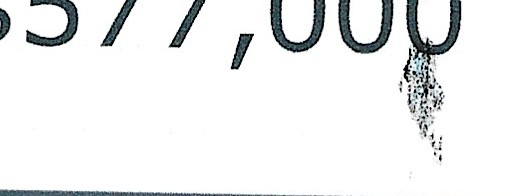 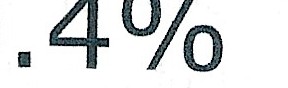 =�Table of Contents'·Financial Strategy	77Financial Strategy Overview	78Funding Objective	80Financial Profile: Tax Funded Assets	81Use of Reserves	84Appendices	86Appendix A: 10-Year Capital Requirements	87Appendix B: Level of Service Maps	90Appendix C: Risk Rating Criteria	91Appendix D: Condition Assessment Guidelines	93Appendix E: 10-Year Replacement List	95Executive SummaryMunicipal infrastructure provides the foundation for the economic, social, and·environmental health and growth of a community through the delivery of critical services. The goal of asset management is to deliver an adequate level of service in the most cost-effective manner. This involves the development and implementation of asset management strategies and long­ term financial planning.ScopeThis AMP identifies the current practices and strategies that are in place to manage public infrastructure and makes recommendations where they can be further refined. Through the implementation of sound asset management strategies, the Township can ensure that public infrastructure is managed to support the sustainable delivery of municipal services.This AMP include the following asset categories:FindingsThe overall replacement cost of the asset categories included in this AMP totals $32.9 million. 95% of all assets analysed in this AMP are in fair or better condition and assessed condition data was available for 95% of assets. For the remaining 5% of assets, assessed condition data was unavailable, and asset age was used to approximate condition - a data gap that persists in most municipalities. Generally, age misstates the true condition of assets, making assessments essential to accurate asset management planning, and a recurring recommendation in this AMP.The development of a long-term, sustainable financial plan requires an-	analysis of whole lifecycle costs. This AMP uses a combination of proactive lifecycle strategies (LCB roads and gravel roads) and replacement only strategies (all other assets) to determine the lowest cost option to maintain the current level of service.To meet capital replacement and rehabilitation needs for existing infrastructure, prevent infrastructure backlogs, and achieve long-term sustainability, the Township's average annual capital requirement totals$719,000. It is important to note that this AMP represents a snapshot in time and is based on the best available processes, data, and information at the Township. Strategic asset management planning is an ongoing and dynamic process that requires continuous improvement and dedicated resources.Average Annual Increase Per Household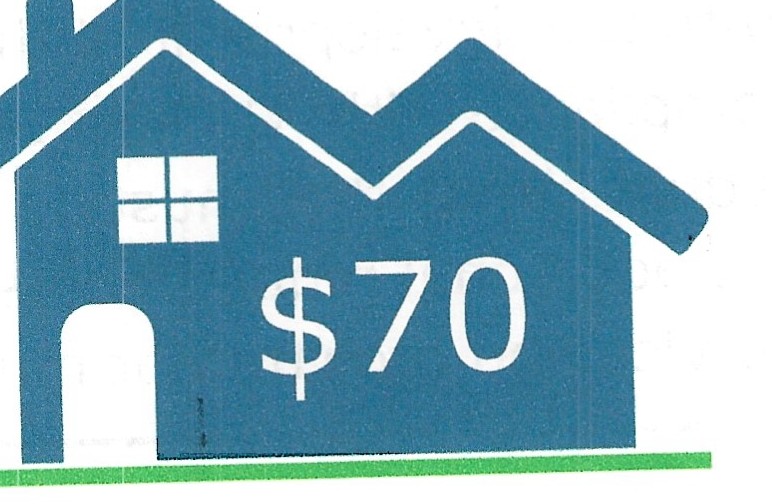 RecommendationsA financial strategy was developed to addrnss the annual capital funding gap. The following graphics shows annual tax/rate change required to eliminate the Township's infrastructure deficit based on a 20-year plan: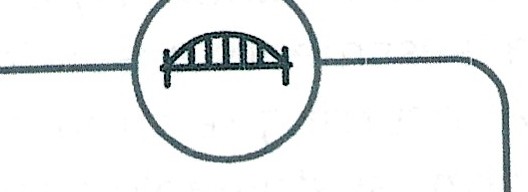 Recommendations to guide continuous refinement of the Township's asset management program. These include:Review data to update and maintain a complete and accurate datasetReview estimated useful life to reflect true service life as utilized by staffDevelop a condition assessment strategy with a regular scheduleReview and update lifecycle management strategiesDevelopment and regularly review short- and long-term plans to meet capital requirements	Measure current levels of service and identify sustainable proposed levels of serviceIntroduction & ContextKey InsightsThe goal of asset management is to minimize the lifecycle costs of delivering infrastructure services, manage the associated risks, while maximizing the value ratepayers receive from the asset portfolioThe Township's asset management policy provides clear direction to staff on their roles and responsibilities regarding asset managementAn asset management plan is a living document that should be updated regularly to inform long-term planningOntario Regulation 588/17 outlines several key milestone and requirements for asset management plans in Ontario between July 1, 2022 and 2025Burpee and Mills Community ProfileThe Township of Burpee and Mills is located in Western Manitoulin Island of the Northeastern Ontario. The Township is located along Lake Huron and other inland lakes. It is comprised of the communities of Burpee, Elizabeth Bay, Evansville, and Poplar. The Township is formed in 1998 through the annexation the Township of Mills by the Township of Burpee.In 1870s, a number of settlers landed in Burpee and Mills and created family farms. Since then, Burpee and Mills maintains its rural character and stays as a close community. Current employment opportunities are primarily based on tourism, agriculture, aquaculture, and logging. Tourism is the largest economic sector of the Township due to its unique location and attraction. The Township will continue to promote tourism while protecting the environment, diversifying the economy, and fostering social integration and healthy lifestyles for residents.Demand in the Township is notably driven by population growth and an aging population above the provincial average. The population has increased by 11.4% since 2016. The Official Plan for the District of Manitoulin establishes policies to guide the distribution of land uses and development of infrastructure with respect to the health, convenience and economic well--being of residents, business, and visitors.Municipal staff have identified the road network as the primary infrastructure priority. Staff are aiming to maintain a high level of service through a series of rehabilitation and replacement projects. Risk-based project prioritization is essential for capital planning since major infrastructure projects are heavily reliant on the availability of grants. Staff hope to support continuous growth by investing in critical infrastructure and advancing their asset management program.5An Overview of Asset ManagementMunicipalities are responsible for managing and maintaining a broad portfolio of infrastructure assets to deliver services to the community. The goal of asset management is to minimize the lifecycle costs of delivering infrastructure services, manage the associated risks, while maximizing the value ratepayers receive from the asset portfolio.The acquisition of capital assets accounts for only 10-20% of their total cost of ownership. The remaining 80-90% derives from operations and maintenance. This AMP focuses its analysis on the capital costs to maintain, rehabilitate and replace existing municipal infrastructure assets.Total Cost of OwnershipBuild 20%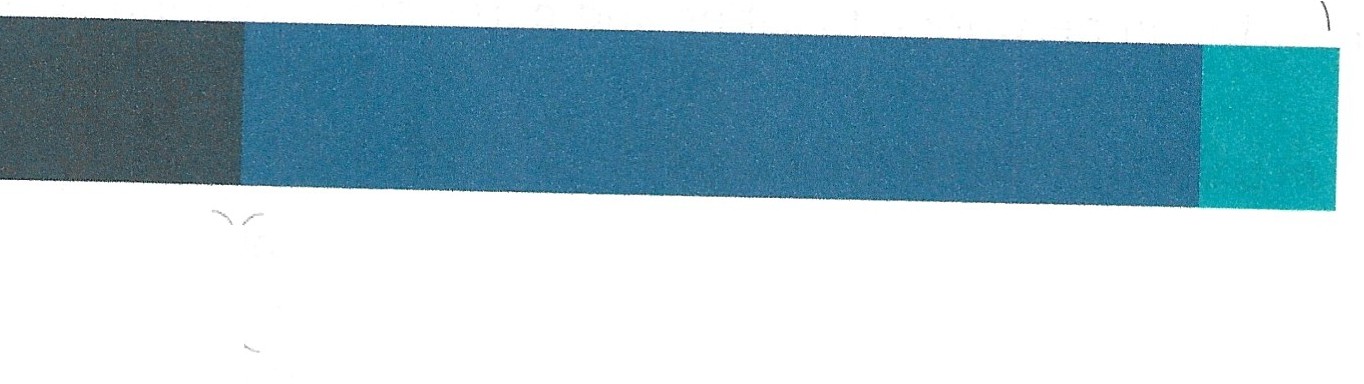 Operate, Maintain, and Dispose 80%These costs can span decades, requiring planning and foresight to ensure financial responsibility is spread equitably across generations. An asset management plan is critical to this planning, and an essential element of broader asset management program. The industry-standard approach and sequence to developing a practical asset management program begins with a Strategic Plan, followed by an Asset Management Policy and an Asset Management Strategy, concluding with an Asset Management Plan.This industry standard, defined by the Institute of Asset Management (1AM), emphasizes the alignment between the corporate strategic plan and various asset management documents. The strategic plan has a direct, and cascading impact on asset management planning and reporting.6Asset Management PolicyAn asset management policy represents a statement of the commitment to the development and implementation of the Township of Burpee and Mills' asset management program. It guides the organization-wide.asset management activities, facilitate logical and evidence-based decision making for the management of municipal infrastructure assets and to support the delivery of sustainable community services.The Township adopted the Asset Management Policy in accordance with Ontario Regulation 588/17 in August 2020.The approval of this policy is important to integrate the Township's strategic mission, vision and goals with its asset management program, and ensuring the critical municipal infrastructure assets and vital services are maintained and provided to the community in a reliable, sustainablEi manner. The essential services include transportation networks, facilities and parks and other infrastructure.Asset Management StrategyAn asset management strategy outlines the translation of organizational objectives into asset management objectives and provides a strategic overview of the activities required to meet these objectives. It provides greater detail than the policy on how the Township plans to achieve asset management objectives through planned activities and decision-making criteria. The Township's Asset Management Policy contains many of the key components of an asset management strategy and may be expanded on in future revisions or as part of a separate strategic document.Asset Management PlanThe asset management plan (AMP) presents the outcomes of the Township's asset management program and identifies the resource requirements needed to achieve a defined level of service. The AMP typically includes the following content:State of InfrastructureAsset Management StrategiesLevels of ServiceFinancial StrategiesThe AMP is a living document that should be updated regularly as additional asset and financial data becomes available. This will allow the Township to re-evaluate the state of infrastructure and identify how the orqanization's asset management and financial strategies are progressing.7.,,-...Key Concepts in Asset ManagementEffective asset management integrates several key components, including lifecycle management, risk management, and levels of service. These concepts are applied throughout this asset management plan and are described below in greater detail.Lifecycle Management StrategiesThe condition or performance of most assets will deteriorate over time. This process is affected by a range of factors including an asset's characteristics, location, utilization, maintenance history and environment. Asset deterioration has a negative effect on the ability of an asset to fulfill its intended function, and may be characterized by increased cost, risk and even service disruption.To ensure that municipal assets are performing as expected and meeting the needs of customers, it is important to establish a lifecycle management strategy to proactively manage asset deterioration.There are several field intervention activities that are available to extend the life of an asset. These activities can be generally placed into one of three categories: maintenance, rehabilitation and replacement. The following table provides a description of each type of activity and the general difference in cost.Lifecycle	Description	Example	CostActivity	(Roads)$$$Replacement/	Asset end-of-life activities that	FullReconstructionoften involve the complete replacement of assetsReconstruction$$$Depending on initial lifecycle management strategies, asset performance can be sustained through a combination of maintenance and rehabilitation, but at some point, replacement is required. Understanding what effect these activities will have on the lifecycle of an asset, and their cost, will enable staff to make better recommendations.8The Township's approach to lifecycle management is described within each asset category outlined in this AMP. Developing and implementing a proactive lifecycle strategy will help staff to determine which activities to perform on an asset and when they should be performed to maximize useful life at the lowest total cost of ownership.Risk Management StrategiesMunicipalities generally take a 'worst-first' approach to infrastructure spending. Rather than prioritizing assets based on their importance to service delivery, assets in the worst condition are fixed first, regardless of their criticality. However, not all assets are created equal. Some are more important than others, and their failure or disrepair poses more risk to the community than that of others. For example, a road with a high volume of traffic that provides access to critical services poses a higher risk than a low volume rural road. ThesE? high-value assets should receive funding before others.By identifying the various impacts of asset failure and the likelihood that it will fail, risk management strategies can identify critical assets, and determine where maintenance efforts, and spending, should be focused.This AMP includes a high-level evaluation of asset risk and criticality. Each asset has been assigned a probability of failure score and consequence of failure score based on available asset data. These risk scores can be used to prioritize maintenance, rehabilitation and replacement strategies for critical assets.Levels of ServiceA level of service (LOS) is a measure of what the Township is providing to the community and the nature and quality of that service. Within each asset category in this AMP, technical metrics and qualitative descriptions that measure both technical and community levels of service have been established and measured as data is available.These measures include a combination of those that have been outlined in 0. Reg. 588/17 in addition to performance measures identified by the Township as worth measuring and evaluating. The Township measures the level of service provided at two levels: Community Levels of Service, and Technical Levels of Service.Community Levels of ServiceCommunity levels of service are a simple, plain language description or measure of the service that the community receives. For core asset categories (roads, bridges and culverts, water, wastewater, stormwater) the Province, through 0. Reg.588/17, has provided qualitative descriptions that are required to be included.in9this AMP. For non-core asset categories, the Township has determined the qualitative descriptions that will be used to determine the community level of service provided. These descriptions can be found in the Levels of Service subsection within each asset category.Technical Levels of ServiceTechnical levels of service are a measure of key technical attributes of the service being provided to the community. These include mostly quantitative measures and tend to reflect the impact of the Township's asset management strategies on the physical condition of assets or the quality/capacity of the services they provide.For core asset categories (roads, bridges and culverts, water, wastewater, stormwater) the Province, through 0. Reg. 588/17, has provided technical metrics that are required to be included in this AMP. For non-core asset categories, the Township has determined the technical metrics that will be used to determine the technical level of service provided. These metrics can be found in the Levels of Service subsection within each asset category.Current and Proposed Levels of ServiceThis AMP focuses on measuring the current level of service provided to the community. Once current levels of service have been measured, the Township plans to establish proposed levels of service over a 10-year period, in accordance with 0. Reg. 588/17.Proposed levels of service should be realistic and achievable within the timeframe outlined by the Township. They should also be determined with consideration of a variety of community expectations, fiscal capacity, regulatory requirements, corporate goals and long-term sustainability. Once proposed levels of service have been established, and prior to July 2025, the Township must identify a lifecycle management and financial strategy which allows these targets to be achieved.10Climate ChangeClimate change can cause severe impacts on human and natural systems around the world. The effects of climate change include increasing temperatures, higher levels of precipitation, droughts, and extreme weather events. In 2019, Canada's Changing Climate Report (CCCR 2019) was rel.eased by Environment and Climate Change Canada (ECCC).The report revealed that between 1948 and 2016, the average temperature increase across Canada was 1. 7°C; moreover, during this time period, Northern Canada experienced a 2.3°C increase. The temperature increase in Canada has doubled that of the global average. If emissions are not significantly reduced, the temperature could increase by 6.3°C in Canada by the year 2100 compared to 2005 levels. Observed precipitation changes in Canada include an increase of approximately 20% between 1948 and 2012. By the late 21st century, the projected increase could reach an additional 24%. During the summer months, some regions in Southern Canada are expected to experience periods of drought at a higher rate. Extreme weather events and climate conditions are more common across Canada. Recorded events include droughts, flooding, cold extremes, warm extremes, wildfires, and record minimum arctic sea ice extent.The changing climate poses a significant risk to the Canadian economy, society, environment, and infrastructure. The impacts on infrastructure are often a result of climate-related extremes such as droughts, floods, higher frequency of freeze-thaw cycles, extended periods of high temperatures, high winds, and wildfires. Physical infrastructure is vulnerable to damage and increased wear when exposed to these extreme events and climate variabilities. Canadian Municipalities are faced with the responsibility to protect their local economy, citizens, environment, and physical assets.Burpee and Mills Climate ProfileThe Township of Burpee and Mills is located in Northern Ontario along the shore of Lake Huron. The Township is expected to experience notable effects of climate change which include higher average annual temperatures, an increase in total annual precipitation, and an increase in the frequency and severity of extreme events. According to Climatedata.ca - a collaboration supported by Environment and Climate Change Canada (ECCC) - the Township of Burpee and Mills may experience the following trends:11Higher Average Annual Temperature:Between the years 1971 and 2000 the annual average temperature was 5.4oc.Under a high emissions scenario, the annual average temperatures are projected to increase by 2.7 °c by the year 2050 and over 6.6 °c by the end of the century.Increase in Total Annual Precipitation:	Under a high emissions scenario, Burpee and Mills is projected to experience a 14% increase in precipitation by the year 2080 and a 17% increase by the end of the century.Increase in Frequency of Extreme Weather Events:It is expected that the frequency and severity of extreme weather events will change.In some areas, extreme weather events will occur with greater frequency and severity than others especially those impacted by Great Lake winds.Lake HuronThe Great Lakes are one of the largest sources of fresh water on earth, containing 21 percent of the world's surface freshwater. There are 35 million people living in the Great Lakes watershed and Lake Huron is the second largest of the Great Lakes. The area of Lake Huron Watershed is approximately 131,100 km2. The physical impacts of climate change are most noticeable from: flooding, extreme weather events such as windstorms and tornados, and/or rising water levels eroding shorelines and natural spaces. Erosion and flooding pose a threat to the surrounding built infrastructure such as park assets, bridges, and roads.Communities located in the Great Lakes region may experience more severe windstorms or tornados as a result of climate change, causing damage to both the natural and built environment.Public health and safety depend on the stability and predictability of the ecosystem in the Great Lakes watershed. The quality of water is threatened by anthropogenic climate change as a result of blue-green algae blooms, soil erosion, and agricultural, stormwater, and wastewater runoff. These phenomena put undue stress on regional water filtering and treatment systems. The safety of the public is threatened by the physical impacts of flooding such as flooding and erosion. In some cases, homeowners located near the lakeshore are already at risk of losing their homes.12Integration Climate change and Asset ManagementAsset management practices aim to deliver sustainable service delivery - the delivery of services to residents today without compromising the services and well­ being of future residents. Climate change threatens sustainable service delivery by reducing the useful life of an asset and increasing the risk of asset failure. Desired levels of service can be more difficult to achieve as a result of climate change impacts such as flooding, high heat, drought, and more frequent and intense storms.In order to achieve the sustainable delivery of services, climate change considerations should be incorporated into asset management practices. The integration of asset management and climate change adaptation observes industry best practices and enables the development of a holistic approach to risk management. The District of Manitoulin is currently developing the Natural Heritage System Draft Policies to mitigate the effects of climate change and facilitate the maintenance of ecosystem health resilience. This document along with others will further advance the Municipality's capacity to develop asset management strategies that incorporate climate change mitigation and adaptation considerations.13Ontario Regulation 588/17As part of the Infrastructure for Jobs and Prosperity Act, 2015, the Ontario government introduced Regulation 588/17 - Asset Management Planning for Municipal Infrastructure (0. Reg 588/17). Along with creating better performing organizations, more liveable and sustainable communities, the regulation is a key, mandated driver of asset management planning and reporting. It places substantial emphasis on current and proposed levels of service and the lifecycle costs incurred in delivering them.The diagram below outlines key reporting requirements under 0. Reg 588/17 and the associated timelines.11·1€1Strategic Asset ManagementPolicyf!iAsset Management Plan for CoreAssets with the following components:Current levels of serviceInventory analysisLifecycle activities to sustain LOSCost of lifecycle activitiesPopulation and employment forecastsDiscussion of growthimpacts1%.fiiAsset Management Plan for Core and Non-Core Assets (same components as 2022) and Asset Management Policy Updatell·ffiAsset Management Plan for All Assetswith the following additional components:Proposed levels of service for next 10 yearsUpdated inventory analysisLifecycle management strategyFinancial strategy and addressing shortfallsDiscussion of how growth assumptions impacted lifecycle and financial140. Reg. 588/17 Compliance ReviewThe following table identifies the requirements outlined in Ontario Regulation 588/17 for municipalities to meet by July 1, 2022. Next to each requirement a page or section reference is included in addition to any necessary commentary.O. Reg.	AMPRequirementSectionSection	Status ReferenceSummary of assets in each	S.5(2), 3(i)	4.1.1 - 4.6.1	Complete categoryReplacement cost of assets in each categoryAverage age of assets in each categoryCondition of core assets in each categoryDescription of municipality's approach to assessing the condition of assets in each categoryCurrent levels of service in each categoryCurrent performance measures in each categoryLifecycle activities needed to maintain current levels of service for 10 yearsCosts of providing lifecycle activities for 10 years_Growth assumptions		ii)	5.1-5.2	Complete S.5(2), 6(i-vi)15Scope and MethodologyKey InsightsThis asset management plan includes 6 tax-funded asset categoriesThe source and recency of replacement costs impacts the accuracy and reliability of asset portfolio valuationAccurate and reliable condition data helps to prevent premature and costly rehabilitation or replacement and ensures that lifecycle activities occur at the right time to maximize asset value and useful lifeAsset Categories Included in this AMPThis asset management plan for the Township of Burpee and Mills is produced in compliance with Ontario Regulation 588/17. The July 2022 deadline under the regulation-the first of three AMPs-requires analysis of only core assets (roads, bridges, water, wastewater, and stormwater).The AMP summarizes the state of the infrastructure for the Township's asset portfolio, establishes current levels of service and the associated technical and customer oriented key performance indicators (KPis), outlines lifecycle strategies for optimal asset management and performance, and provides financial strategies to reach sustainability for the asset categories listed below.Asset Category	Source of FundingRoad Network CulvertsBuildings & FacilitiesLand Improvements VehiclesMachinery & EquipmentTax LevyDeriving  Replacement  CostsThere are a range of methods to determine the replacement cost of an asset, and some are more accurate and reliable than others. This AMP relies on two methodologies:User-Defined Cost and Cost/Unit: Based on costs provided by municipal staff which could include average costs from recent contracts; data from engineering reports and assessments; staff estimates based on knowledge and experienceCost Inflation/CPI Tables: Historical cost of the asset is inflated based on Consumer Price Index or Non-Residential Building Construction Price IndexUser-defined costs based on reliable sources are a reasonably accurate and reliable way to determine asset replacement costs. Cost inflation is typically used in the absence of reliable replacement cost data. It is a reliable method for recently purchased and/or constructed assets where the total cost is reflective of the actualcosts that the Township incurred. As assets age, and new products and technologies become available, cost inflation becomes a less reliable method.	Estimated Useful Life and Service Life RemainingThe estimated useful life (EUL) of an asset is the period over which the Township expects the asset to be available for use and remain in service before requiring replacement or disposal. The EUL for each asset in this AMP was assigned according to the knowledge and expertise of municipal staff and supplemented by existing industry standards when necessary.By using an asset's in-service data and its EUL, the Township can determine the service life remaining (SLR) for each asset. Using condition data and the asset's SLR, the Township can more accurately forecast when it will require replacement. The SLR is calculated as follows:Service Life Remaining (SLR)= In Service Date+ Estimated Useful Life(EUL) - Current YearReinvestment RateAs assets age and deteriorate they require additional investment to maintain a state of good repair. The reinvestment of capital funds, through asset renewal or replacement, is necessary to sustain an adequate level of service. The reinvestment rate is a measurement of available or required funding relative to the total replacement cost.By comparing the actual vs. target reinvestment rate the Township can determine the extent of any existing funding gap. The reinvestment rate is calculated as follows:Annual Capital RequirementTarget Reinvestment Rate =	T otalReplacementC ostAnnual Capital FundingActual Reinvestment Rate	lTota Rep1acement CostDeriving Asset ConditionAn incomplete or limited understanding of asset condition can mislead long-term planning and decision-making. Accurate and reliable condition data helps to prevent premature and costly rehabilitation or replacement and ensures that lifecycle activities occur at the right time to maximize asset value and useful life.A condition assessment rating system provides a standardized descriptive framework that allows comparative benchmarking across the Township's asset portfolio. The table below outlines the condition rating system used in this AMP to determine asset condition. When assessed condition data is not available, service life remaining is used to approximate asset condition.Condition	Description	Criteria	Condition ScoreAsset is well maintained and in excellentFit for the	condition. Asset was newly or recentlyVery Good	future	upgraded. No signs of deterioration or	4-5remedial work required. (80-100% liferemaining)Asset is in overall good condition. FewGood	Adequate	sections are starting to show signs of	3-4for now	minimal deterioration. (60-80% liferemaining)Some sections of the asset are startingFair	Requires	to deteriorate. Requires some remedial	2-3attention	work and upgrades in near future. (40-60% life remaining)Increasing	Large portions of the asset arePoor	potential of	exhibiting deterioration. Asset is mostly	1-2affecting	below standard. (20-40% life remaining) serviceUnfit for	Widespread signs of deterioration.Very Poor	sustained	Requires remedial work to asset up to	0-1service	standard. Service is severely affected.(0-20% life remaining)The analysis in this AMP is based on assessed condition data only as available. In the absence of assessed condition data, asset age is used as a proxy to determine asset condition. Appendix D includes additional information on the role of asset condition data and provides basic guidelines for the development of a condition assessment program.The total current replacement cost of the Township's asset portfolio is $32.9 million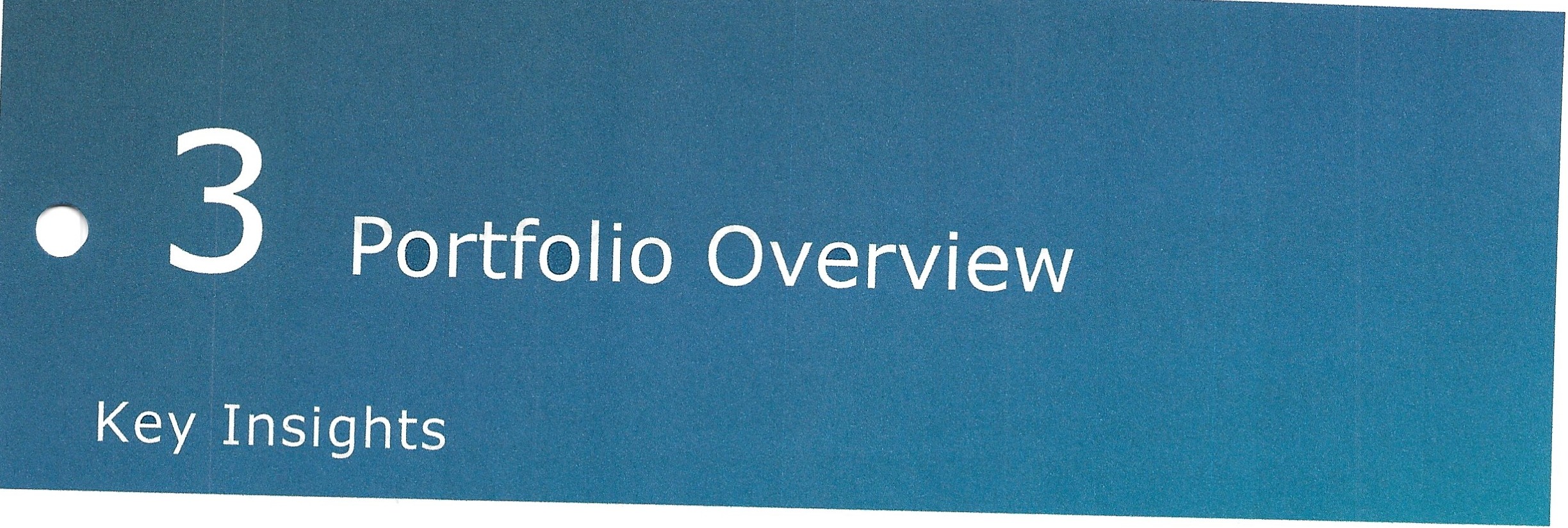 95% of all assets are in fair or better condition	3% of assets are projected to require replacement in the next 10 yearsAverage annual capital requirements of approximately$719,000 per year across all assetsTotal Replacement Co t of Asset PortfolioThe asset categories analyzed in this AMP have a total current replacement cost of$32.9 million based on inventory data from 2022. This total was determined based on a combination of user-defined costs and historical cost inflation. This estimate reflects replacement of historical assets with similar, not necessarily identical, assets available for procurement today.Total Current Replacement Cost: $32,861,034Land Improvements	$10kCulverts	$170kVehicles	$346kMachinery & Equipment	$717kBuildings	$1.6mRoad Network$0	$5m$30.0m$10m	$15m	$20m	$25m	$30m	$35m Current Replacement CostCondition of Asset PortfolioThe current condition of the assets is central to all asset management planning. Collectively, 95% of assets in Burpee and Mills are in fair or better condition. This estimate relies on both age-based and field condition data.VehiclesMachinery & EquipmentLand ImprovementsBuildingsCulvertsVery Good	■Good	Fair	Poor	■Very Poor-''· •.  ,-_	,_$172k	•·	I	$118k	$16k $41k I	$158k	I		$291k	 $20k	$248k	 J$10k	I $133kl	 $352k		 $1.1m 	I  -: $33k	I		$59k 		$63k	I $15k JRoad Network$E16k	$26.5m	I $2.9m0%	25%	50%	75%Value and Percentage of Assets by Replacement Cost100%This AMP relies on assessed condition data for 95% of assets; for the remaining portfolio, age is used as an approximation of condition. Assessed condition data is invaluable in asset management planning as it reflects the true condition of the asset and its ability to perform its functions. The table below identifies the source of condition data used throughout this AMP.•• ----··-- - ---- -	---Land	All	100%	Staff Estimates Impro E:_mentsForecasted Capital RE quirementsThe development of a long-term capital forecast should include both asset rehabilitation and replacement requirements. With the development of asset­ specific lifecycle strategies that include the timing and cost of future capital events, the Township can produce an accurate long-term capital forecast.The following graph identifies capital requirements from 2023 to 2087. This projection is used as it ensures that every asset has gone through one full iteration of replacement. The forecasted requirements are aggregated into 5-year bins and the trend line represents the average capital requirements.Current backlog for all the assets has reached $220,000 where machinery and equipment is the only contributor. The average annual capital requirement for all assets is $719,000. The capital requirement reaches the highest peak in Year 2078 to 2082.$30m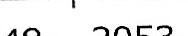 $25m$20mllCQ)EQ))6 $15mci.ex:·2g-$10mu'O"'$Sm$0$25.8m$3.9m------------,r:im		_ 	$2.6fa. 	f1".'91n--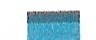 $22ok $120k $1.lm	$1.2m	$814k $401k	$692k $887k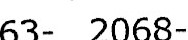 Backlog 2023-  2028-  2033-  2038-  2043-  2048-  2053-  2058-  2063-  2068-  2073-  2078-  2083-2027	2032	2037	2042	2047	2052	2057	2062	2067	2072	2077	2082	2087Road NetworkLand Improvements---- 5 Year Capital Requirement-culverts-	Machinery & Equipment-Buildings-vehiclesTarget Reinvestment Rate & Actual Reinvestment Rate"  12.0%10.0%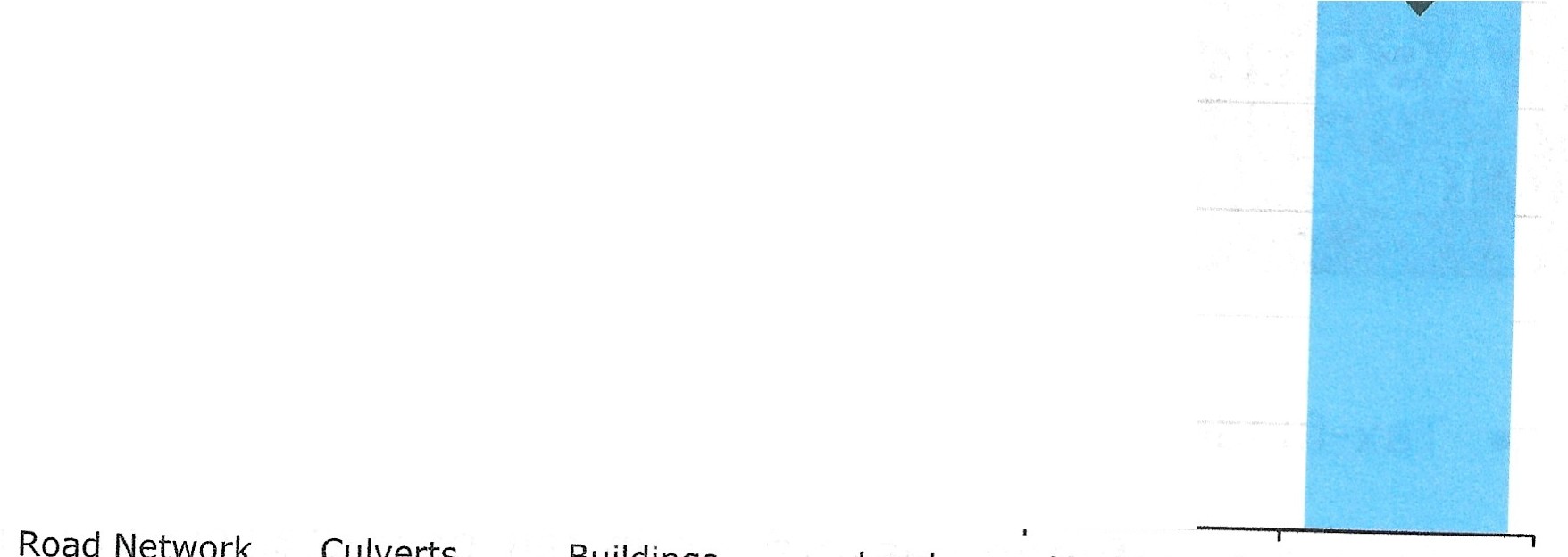 8.0%6.0%4.0%2.0%Road Network	Culverts	Buildings	Land	Machinery &Improvements	EquipmentActual Reinvestment Rate	• Target Reinvestment RateVehiclesTax-funded assets are valued at $32t.'"million95% of tax-funded assets are in fair or better conditionThe average annual capital requirernent to sustain the current level of service for tax-funded,,,assets is approximately $719,000	i,Critical assets should be evaluated to determine appropriate risk mitigation activities and treatrrIent optionsRoad NetworkThe road network is a critical component of the provision of safe and efficient transportation services. It includes all municipally owned and maintained roadways and signs.The Township's roads are maintained by the Public Works department who is also responsible for winter snow clearing, ice control, and dust control operations.The state of the infrastructure for the road network is summarized in the following table.Replacement CostCondition	Financial Capacity$30.1 million	Good (69%)		Annual Requirement:$544,971The following core values and level of service statements are a key driving force behind the Municipality's asset management planning:Service AttributeLevel of Service StatementScopeSafe & RegulatoryAffordable ReliabilityThe road network service is conveniently accessible to the whole community in sufficient capacity (meets traffic demands) and is available under all most conditions.The road network in good condition with regular inspection to minimize hazards and unplanned road closures.The Annual Capital Reinvestment Rate of the road network is 0.3%.The road network is overall in good condition and 100% of the road assets are in fair or better condition.Asset Inventory & Replacement CostThe table below includes the quantity, replacement cost method and total replacement cost of each asset segment in the Township's road network inventory.'Total Current Replacement Cost: $30,049,493LCBI$27.2mGravel	$2.8mSigns$95kI$0	$Sm	$10m	$15m	$20m	$25m	$30m Current Replacement CostEach asset's replacement cost should be reviewed periodically to determine whether adjustments are needed to more accurate represent realistic capital requirements.Asset ConditionThe table below identifies the current average condition and source of available condition data for each asset segment. The Average Condition (%) is a weighted value based on replacement cost.Asset Segment	Average Condition	Average(%)	Condition RatingLCB	66%	GoodCondition Source100% AssessedThe graph below visually illustrates the average condition for each asset segment on a very good to very poor scale.Very Good	■Good	Fair	Poor	■Very Poor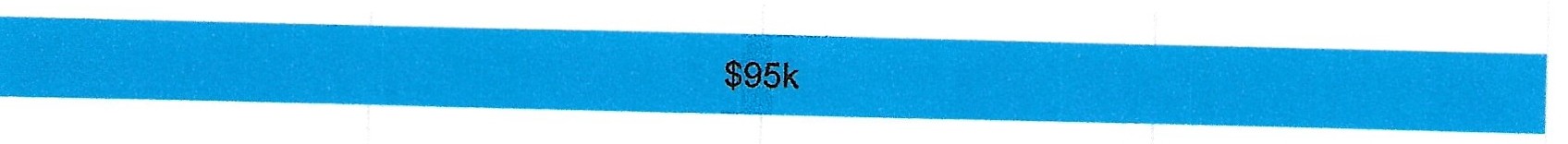 SignsGravel!'.	•.'	.	,:,;_ .:;••..	. •.•'.	.•r	• ' •	• •'$264kI	,	"LCB$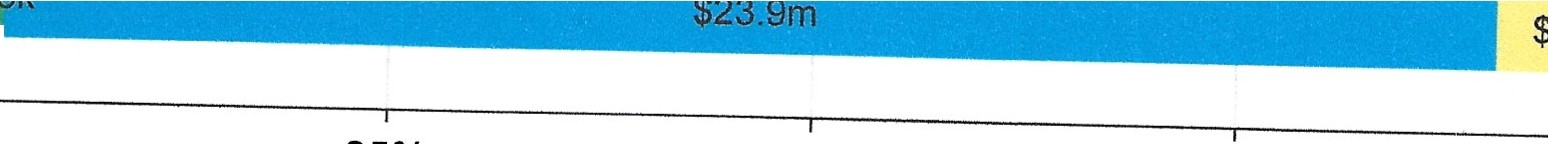 0%	25%	50%	75%Value and Percentage of Assets by Replacement Cost100%To ensure that the Township's road network continues to provide an acceptable level of service, the Township should monitor the average condition of all assets. If the average condition declines, staff should re-evaluate their lifecycle management strategy to determine what combination of maintenance, rehabilitation, and replacement activities is required to increase the overall condition of the road network.Current Approach to Condition Assessment (reviewedAccurate and reliable condition data allows staff to more confidently determine the remaining service life of assets and identify the most cost-effective approach to managing assets. The following describes the Township's current approach:Road assessments are performed by in-house staff on an annual basis.Road patrols are performed by in-house staff several times a week.Road inspection results are recorded by road superintendent and associated minor defects are repaired by in-house staff immediately. Major defects are repaired for the approval from the councils.Estimated Useful Life & Average AgeThe Estimated Useful Life for road network assets has been assigned according to a combination of established industry standards and staff knowledge. The Average Age of each asset is based on the number of years each asset has been in-service. The Profile Lifecycle Estimated Useful Life and Weighted Average Age take the varying data in the segment into account and calculated by determining the weights by the replacement cost. The figure below represents the Estimated Useful Life and the Average Age for each segment, except when an asset has been assigned an assessed condition rating. Assessed condition may increase or decrease theaverage service life remaining.Weighted Average Age □Weighted Average EUL6050(/)'-C1l	40>-0'-Q).0E	20z:::i100LCBGravelSignsEach asset's Estimated Useful Life should be reviewed periodically to determine whether adjustments need to be made to better align with the observed length of service life for each asset type.Lifecycle Management StrategyThe condition or performance of most assets will deteriorate over time. This process is affected by a range of factors including an asset's characteristics, location, utilization, maintenance history and environment.The following lifecycle strategies have been developed as a proactive approach to managing the lifecycle of LCB roads and Gravel Roads. Instead of allowing the roads to deteriorate until replacement is required, strategic rehabilitation is expected to extend the service life of roads at a lower total cost.LCB RoadsEvent Name	Event Class	Event TriggerPatching Resurfacing Reconstruction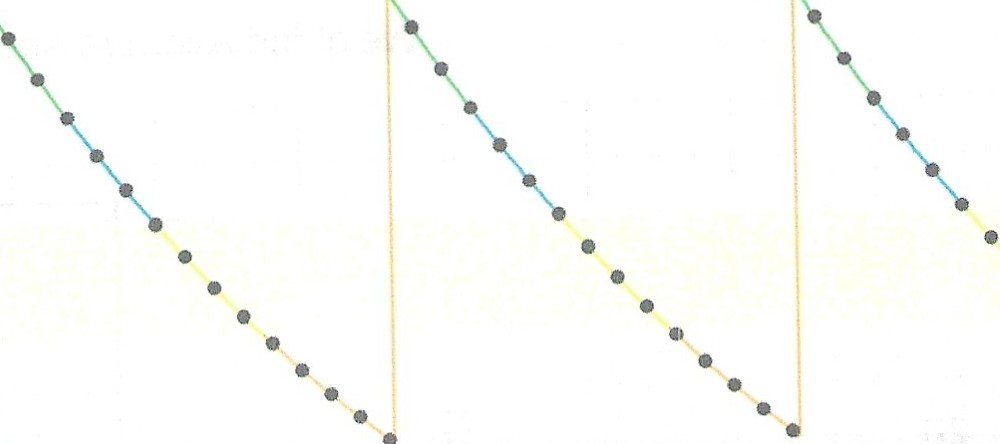 MaintenancE Rehabilitation ReplacementRepeat annually1 Condition, repeat 3 times O Condition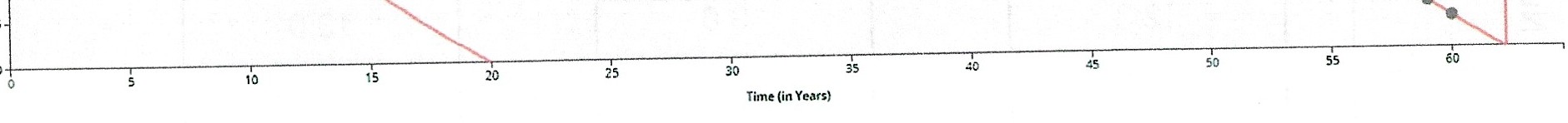 Gravel RoadsEvent Name	Event Class	Event TriggerGradingGravelling - Adding Material Reconstruction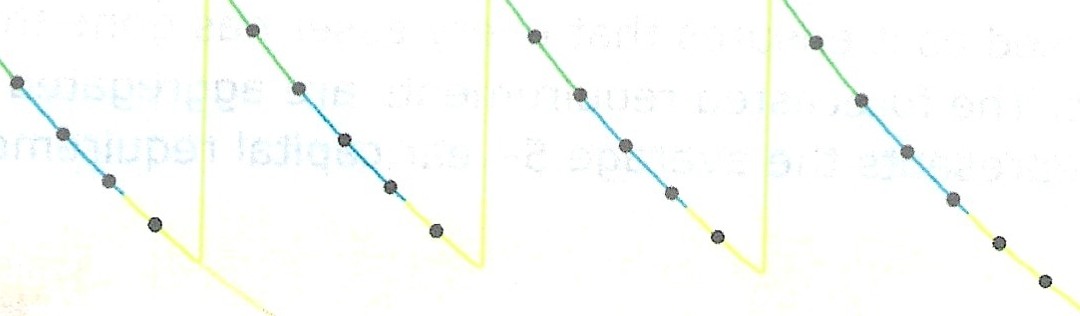 MaintenancePreventative MaintenanceReplacementRepeat annually Repeat every 6 years 3 times0 Condition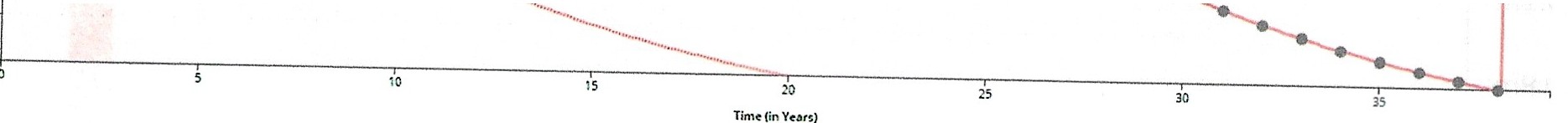 Tim,(inVor JForecasted Capital RequirementsBased on the lifecycle strategies identified previously for Surface Treated and Gravel roads, and assuming the end-of-life replacement of all other assets in this category, the following graph forecasts capital requirements for the road network.The following graph forecasts long-term capital requirements. The annual capital requirement represents the average amount per year that the Township should allocate towards funding rehabilitation and replacement needs. The following graph identifies capital requirements from 2022 to 2087. The annual capital requirement is $544,971. This projection is used as it ensures that every asset has gone through one full iteration of replacement. The forecasted requirements are aggregated into 5-year bins and the trend line represents the average 5-year capital requirements.Vl CQ)"E.&$24m$21m$18m$15m$25.0m:§ $12m·o.IO$9mB	$6m(r_$3m$3.4m·	7 5$ QJ"Il.-$616k$0	$0	$357k $336k  $34k	$16k	$67k $ 0k  $16k	$0-	LCB	-Gravel	-Signs	--··- 5 Year Capital RequirementThe projected cost of lifecycle activities that will need to be undertaken over the next 10 years to maintain the current level of service can be found in Appendix A.Risk & CriticalityRisk MatrixThe following risk matrix provides a visual representation of the relationship between the probability of failure and the consequence of failure for the assets within this asset category based on 2022 inventory data. See Appendix C for the criteria used to determine the risk rating of each asset.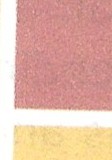 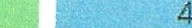 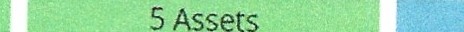 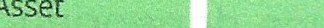 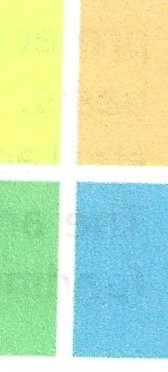 54a}3V,C0u22	3	4	5ProbabrlityThis is a high-level model developed for the purposes of this AMP and Township staff should review and adjust the risk model to reflect an evolving understanding of both the probability and consequences of asset failure.The asset-specific attributes that municipal staff utilize to define and prioritize the criticality of the road network are documented below:Probability of Failure {POF)	Consequence of Failure (COF)Condition	Replacement Cost (Economic)The identification of critical assets allows the Township to determine appropriate risk mitigation strategies and treatment options. Risk mitigation may include asset­ specific lifecycle strategies, condition assessment strategies, or simply the need to collect better asset data.....,Risks to Current Asset Management StrategiesThe following section summarizes key trends, challenges, and risks to service delivery that the Township is currently facing:Climate Change & Extreme Events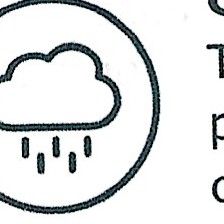 The trend of climate change-induced extreme precipitation events is projected to continue. Severe rainfall can impact service availability and cause flooding. Flooding can damaqe paved surface and washout the gravel. As a result, higher maintenance and rehabilitation requirements are expected to maintain the same level of service, to avoid complaints, liabilities, and larger capital spending. To improve asset resiliency, staff should identify the critical areas and improve drainage through enhanced lifecycle strategies.Capital Funding Strategies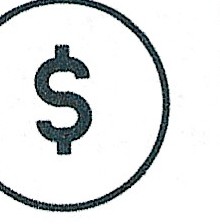 Major capital rehabilitation projects for roads are dependant on the availability of grant funding opportunities. When grants are not available, roadway projects may be deferred. Currently, major lifecycle projects are presented to the councils for approval on an as needed basis. The Township can consider develop an annual capital funding strategy by utilizing the roadway condition from regular road patrols.The annual capital funding strategy could reduce dependency on grant funding and help prevent deferral of capital works.Levels of ServiceThe following tables identify the Township's current level of service for the road network. These metrics include the technical and community level of service metrics that are required as part of 0. Reg. 588/17 as well as any additional performance measures that the Township has selected for this AMP.Community Levels of ServiceThe following table outlines the qualitative descriptions that determine the community levels of service provided by the road network.Service AttributeScopeQualityQualitative DescriptionDescription, which may include maps, of the road network in the municipality and its level of connectivityDescription or images that illustrate the different levels of road class pavement and sidewalk conditionCurrent LOS (2021}See Appendix BVery Poor: Widespread signs of deterioration. Requires remedial work to bring road up to standard. Service is affected severely. (0-20% life remaining) Poor: Large portions of road exhibiting deterioration. Road is mostly below standard. (20-40% life remaining)Fair: Some sections of road starting to deteriorate. Requires some remedial work and surface upgrade in near future. (40- 60% life remaining)Good: Road is in overall good condition. Few sections are starting to show signs of minimal deterioration. (60-80% life remaining)Very Good: Surface was newly or recently upgraded. No signs of deterioration or remedial work required. (80-100% life remaining)Technical Levels of ServiceThe following table outlines the quantitative metrics that determine the technical level of service provided by the road network.Service	Technical Metric	Current LOS Attribute			(2021)Lane-km of arterial roads (MMS classes 1 and 2) per land area (km/km2)Accessible &	 Lane-km of collector roads (MMS classes 3 and 4) Reliable	per land area (km/km2)Lane-km of local roads (MMS classes 5 and 6) per	0.56land area (km/km )Average pavement condition index for paved	N/A roads in the municipalityAverage surface condition for surface treated	66% roads in the municipalityAverage surface condition for unpaved roads in	68% the municipalityRecommendationsAsset InventoryStreet signs are pooled under a single asset record that should be broken into discrete segments to allow for detailed planning and analysis.Replacement Costs	A number of replacement costs for road assets were based on the inflation of historical costs. These costs should be evaluated to determine their accuracy and reliability. Going forward, the Township may consider using insurance records or third-party assessments to better account for the true building replacement cost.Condition Assessment StrategiesThe Township should continue or expand the regular condition assessments for culvert to better inform short and long-term capital requirements.Risk Management StrategiesImplement risk-based decision-making as part of asset management planning and budgeting processes. This should include the regular review of high-risk assets to determine appropriate risk mitigation strategies.Review risk models on a regular basis and adjust according to an evolving understanding of the probability and consequences of asset failure.Levels of ServiceContinue to measure current levels of service in accordance with the metrics identified in 0. Reg. 588/17 and those metrics that the Township believes to provide meaningful and reliable inputs into asset management planning.	Work towards identifying proposed levels of service as per 0. Reg. 588/17 and identify the strategies that are required to close any gaps between current and proposed levels of service.CulvertsThe Township does not own any bridges or culverts with span more than 3 meters. The assets in this category are the drainage culverts with span less than 3 meters. Staff are working towards improving the accuracy and reliability of their drainage culverts to assist with long-term asset management planning.The state of the infrastructure for the drainage culverts is summarized in the following table.Replacement CostCondition	Financial Capacity$170,500	Good (65%)	Annual Requirement:$ 4,547The following core values and level of service statements are a key driving force behind the Municipality's asset management planning:Service AttributeScopeSafe & RegulatoryReliabilityLevel of Service StatementDrainage culverts are constructed to convey water, avoid severe flooding which can reduce the deterioration caused by flooding.Regular inspection of draina Je culverts is in place to maintain current drainage capacity and load restrictions are applied on roads in Spring to reduce damages caused by heavy traffic.The drainage culverts are overall in fair condition.Asset Inventory & Replacement CostThe table below includes the quantity, replacement cost method and total replacement cost of each asset segment in the Township's drainage culverts inventory.Asset Segment	Quantity	Primary ReplacementCost MethodTotal Replacement CostTotal Current Replacement Cost: $170,500Drainage Culverts lr	­ 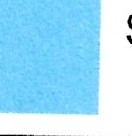 $170k$0	$50k		$100k	$150k	$200k Current Replacement CostEach asset's replacement cost should be reviewed periodically to determine whether adjustments are needed to more accurate represent realistic capital requirements.Asset ConditionThe table below identifies the current average condition and source of available condition data for each asset segment. The Average Condition (%) is a weighted value based on replacement cost.Asset SegmentAverage	AverageCondition	Condition (%)	C-o-ndition RatingSourceDrainage Culvert65%	Good100% AssessedAverage	65%	Gc>od	100% AssessedThe graph below visually illustrates the average condition for each asset segment on a very good to very poor scale.Very Good II Good	Fair ■ Poor ■Very Poor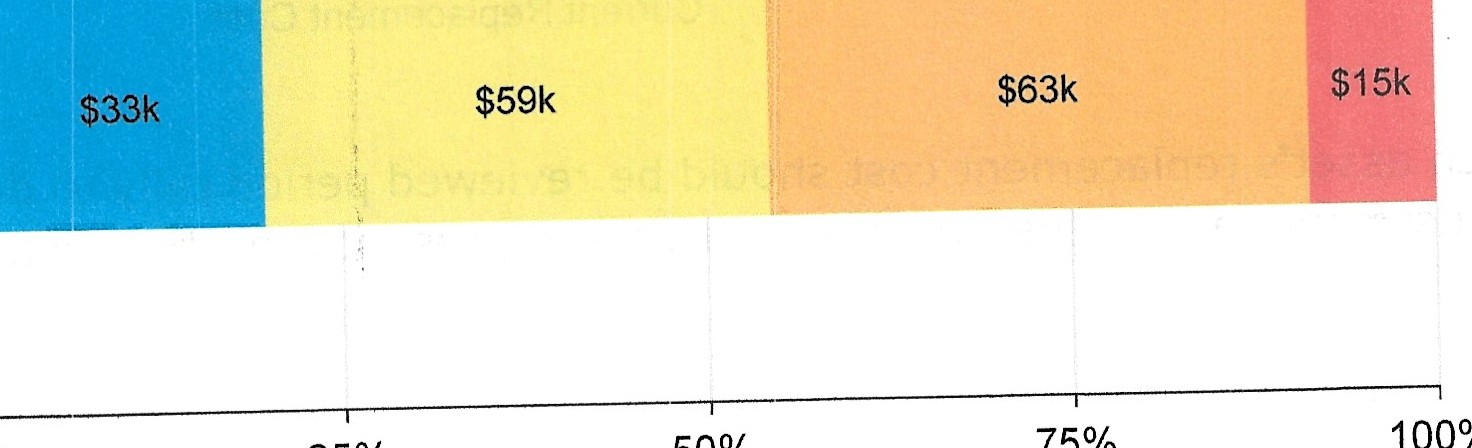 Drainage Culverts0%	25%	50%	75%	100%Value and Percentage of Assets by Replacement CostTo ensure that the Township's continues to provide an acceptable level of service, the Township should monitor the average condition of all assets. If the average condition declines, staff should re-evaluate their lifecycle management strategy to determine what combination of maintenance, rehabilitation, and replacement activities is required to increase the overall condition of the drainage culverts.Current Approach to Condition AssessmentAccurate and reliable condition data allows staff to more confidently determine the remaining service life of assets and identify the most cost-effective approach to managing assets. The following describes the Township's current approach:	Visual Inspection of drainage culverts are performed weekly by municipal staff.Inspection results are recorded by road superintendent.Estimated Useful Life & Average AgeThe Estimated Useful Life for culverts has been assigned according to a combination of established industry standards and staff knowledge. The Average Age of each asset is based on the number of years each asset has been in-service. The Profile Lifecycle Estimated Useful Life and weighted Average Age take the varying data in the segment into account and calculated by determining the weights by the replacement cost. The figure below represents the Estimated Useful Life and the Average Age for each segment, except when an asset has been assigned an assessed condition rating. Assessed condition may increase or decrease theaverage service life remaining.Asset SegmentWeighted Average Age (Years)Profile Lifecycle Estimated Useful Life (Years)Drainage Culverts	13.0	384035.(./)..ro254-0....Q)..0E	15::I1050Drainage CulvertsEach asset's Estimated Useful Life should be reviewed periodically to determine whether adjustments need to be made to better align with the observed length of service life for each asset type.Lifecycle Management StrategyThe condition or performance of most assets will deteriorate over time. To ensure that municipal assets are performing as expected and meeting the needs of customers, it is important to establish a lifecycle management strategy to proactively manage asset deterioration.The following table outlines the Township's current lifecycle management strategy.Activity Type	Description of Current StrategyMaintenance, Rehabilitation and ReplacementVisual inspections are performed by municipal staff on an weekly basis to identify rust, cracks or existence of obstruction.Maintenance and cleaning are completed yearly to remove obstruction, maintain efficient drainage, and avoid flooding.Full replacement is undertaken when break or rust are identified during inspection.Forecasted Capital RequirementsThe following graph forecasts long-term capital requirements. The annual capital requirement represents the average amount per year that the Township should allocate towards funding rehabilitation and replacement needs. The following graph identifies capital requirements from 2022 to 2072 and the Annual Capital Requirement is $4,547. This projection is used as it ensures that every asset has gone through one full iteration of replacement. The forecasted requirements are aggregated into 5-year bins and the trend line represents the average 5-year capital requirements.(fJ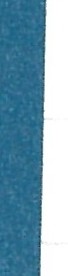 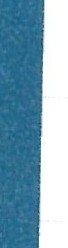 +-'CQ)EQ)(.)aro.a::·a.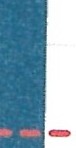 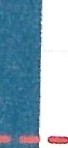 ro()tlQ)+-'(fJro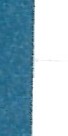 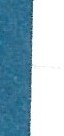 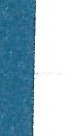 (.).Q..).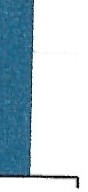 0LL-	Drainage Culverts	5 Year Capital RequirementThe projected cost of lifecycle activities that will need to be undertaken over the next 10 years to maintain the current level of service can be found in Appendix A.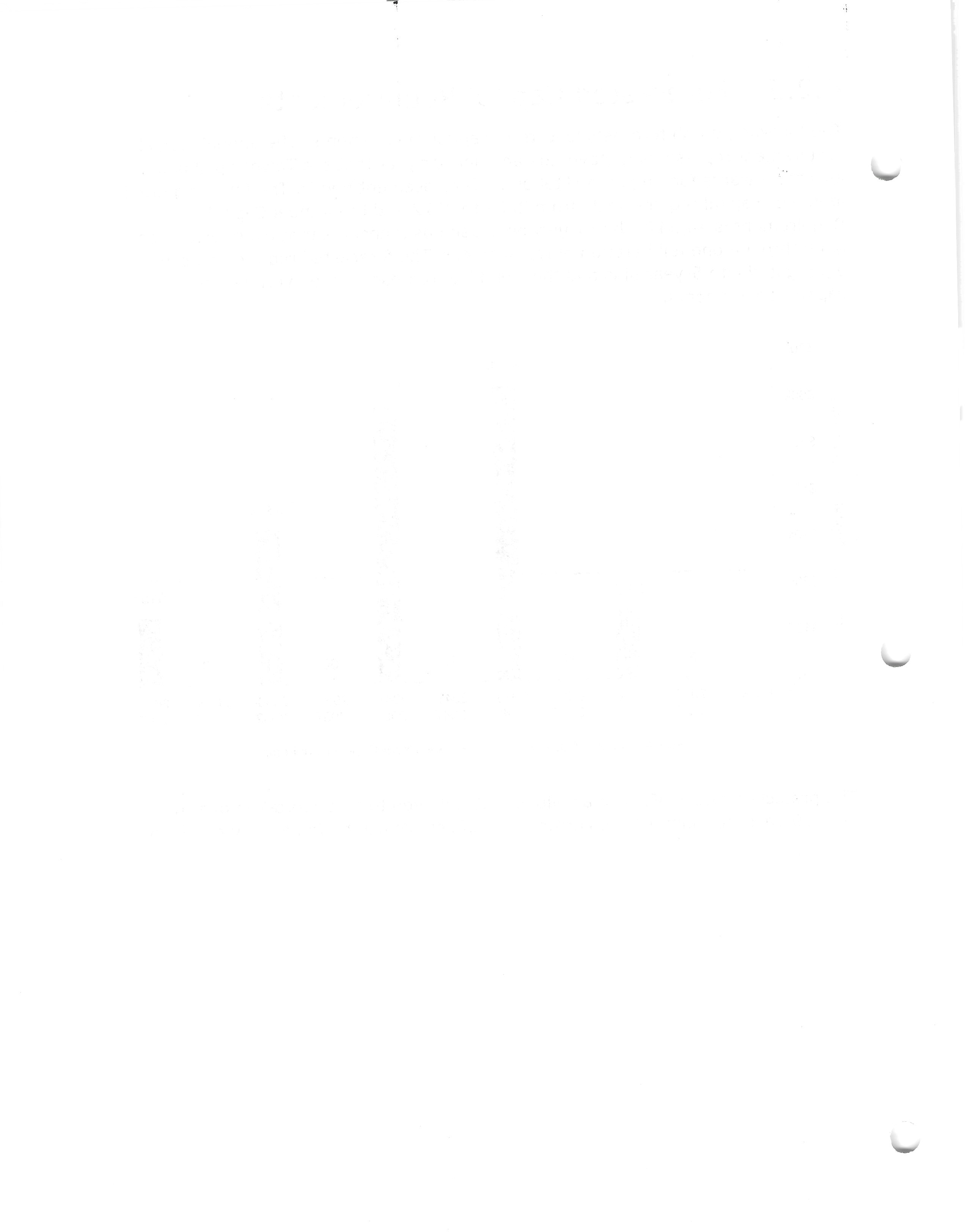 Census CharacteristicBurpee and MillsOntarioPopulation 202138214,223,942Population Change 2016-202111.45.8Total Private Dwellings2925,929,250Population Density1.815.9Land Area In Square Kilometers217.33892,411.76AssetSegmentQuantityPrimary ReplacementCost MethodTotalReplacement CostLCB49 kmCPI Tables$27,160,000Gravel13 kmCPI Tables$2,794,000Signs91CPI Tables$95,493Total$30,049,493Gravel68%Good100% AssessedSigns75%Good100% AssessedAverage67%Good100%AssessedAsset SegmentWeighted Average Age (Years)Profile LifecycleEstimated Useful Life (Years)LCB12.320Gravel Roads13.020Signs13.050$0Backlog 2023-  2028-  2033-  2038-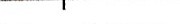 2043-2048-2053-2058-  2063-  2068-  2073-  2078-  2083-2027	2032	2037	20422047205220572062	2067	2072	2077	2082	2087Drainage Culverts179User-Defined Costs$170,500Total$170,500